ใบคำร้องขอสอบประมวลความรู้ / วัดคุณสมบัติ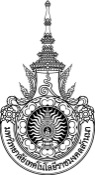 ภาคการศึกษา/ เรียน  	ข้าพเจ้า   	ชั้นปี 	รหัส นักศึกษาระดับปริญญาโท หลักสูตร แบบการศึกษา 	  แผน ก แบบ ก1 	  แผน ก แบบ ก2 	  แผน ข  ระบบการศึกษา 	 ภาคปกติ 		  ภาคสมทบ		  ภาคพิเศษ (รหัส 59 เป็นต้นไป)เข้าศึกษาเมื่อภาคการศึกษา/ รวมเป็นเวลา  ภาคการศึกษา 	ข้าพเจ้ามีความประสงค์	 ขอสอบประมวลผลความรู้ นักศึกษาระดับปริญญาโท  ซึ่งข้าพเจ้า ได้ลงทะเบียนรายวิชาต่างๆ ครบถ้วนตามหลักสูตรแล้ว จำนวน  รายวิชา สอบผ่านรายวิชาเรียน จำนวน  หน่วยกิต คงเหลือรายวิชาเรียนที่ยังไม่ประเมินผล จำนวน  หน่วยกิต และมีคะแนนเฉลี่ยสะสมไม่ต่ำกว่า 	 ขอสอบวัดคุณสมบัติ นักศึกษาระดับปริญญาโท 	การขอสอบ  ครั้งนี้ เป็นการสอบครั้งที่ 	(กรณีขอสอบครั้งที่ 2 ได้ทำการสอบครั้งที่ 1 เมื่อวันที่  ภาคการศึกษา/)	โดยกำหนดสอบ	 ข้อเขียน	วันที่ 			 ปากเปล่า	วันที่ 	จึงเรียนมาเพื่อโปรดพิจารณาอนุมัติ	ลงชื่อ ...........................................นักศึกษา	()	โทร 	วันที่ ............/................./..................ขั้นตอนปฏิบัติ 	1. เมื่อคณบดีอนุมัติให้สอบ ให้คืนคำร้องแก่นักศึกษาเพื่อนำไปชำระเงินค่าธรรมเนียมการสอบ	2. เพื่อชำระเงินแล้วให้นักศึกษาสำเนาใบเสร็จแนบมาพร้อมใบคำร้องนี้ส่งคืนคณะ	3. เสนอคณะกรรมการบริหารหลักสูตรเพื่อพิจารณาแต่งตั้งคณะกรรมการสอบ1. อาจารย์ที่ปรึกษา 2. คณบดี/ผู้อำนวยการ3. การเงิน/กองคลัง เห็นควรอนุมัติให้สอบได้ ไม่ควรอนุมัติ ได้เรียนรายวิชาครบถ้วนตามเกณฑ์ ผลการเรียนเฉลี่ยสะสมไม่ต่ำกว่า 3.00	(พร้อมแนบหลักฐาน)ลงชื่อ................................................()............/................/................. อนุมัติให้สอบได้ ไม่อนุมัติเนื่องจาก.........................................................................................................ลงชื่อ................................................(.......................................................)............/................/.................. ได้รับค่าธรรมเนียมการสอบประมวลความรู้แล้วจำนวน...........................บาท(................................................)ลงชื่อ................................................(.......................................................)............/................/..................